Δευτέρα , 14 Νοεμβρίου4ο ΕΝΗΜΕΡΩΤΙΚΟ ΔΕΛΤΙΟΑγαπητοί γονείς, Ακολουθεί ενημέρωση σε σημαντικά θέματα:ΑΥΞΗΣΗ ΠΟΣΟΣΤΟΥ ΚΡΟΥΣΜΑΤΩΝ ΣΕ ΠΑΓΚΥΠΡΙΑ ΒΑΣΗ- ΑΝΑΓΚΗ ΓΙΑ ΤΗΡΗΣΗ ΥΓΕΙΟΝΟΜΙΚΟΥ ΠΡΩΤΟΚΟΛΛΟΥ Καθώς προχωρούμε προς τον χειμώνα τα θετικά κρούσματα covid -19 αυξάνονται σημαντικά. Ο πιο αποδοτικός τρόπος αντιμετώπισης της κατάστασης είναι η τήρηση των μέτρων που προβλέπονται στο υγειονομικό πρωτόκολλο. Στο πλαίσιο του πρωτοκόλλου αυτού εξακολουθούμε να επιμένουμε στη φυσική αποστασιοποίηση εντός κι εκτός της τάξης,  στο συχνό πλύσιμο των χεριών, στον περιορισμό στο σπίτι όσων παιδιών εμφανίζουν συμπτώματα και στη διενέργεια διαγνωστικών τεστ, όπου υπάρχει υποψία θετικού κρούσματος.Τονίζουμε πως πρωταρχικός στόχος των Υπουργείων Παιδείας και Υγείας είναι να φοιτήσουν και τη σχολική χρονιά 2022-2023 οι μαθητές/μαθήτριες με υγειονομική ασφάλεια και φυσική παρουσία στα σχολεία τους. Θυμίζουμε ότι σε περίπτωση θετικού κρούσματος, το παιδί απομονώνεται κι αυτή είναι η 1η μέρα. Αποδεσμεύεται την 5η μέρα με την διενέργεια οποιουδήποτε τεστ, το οποίο βγαίνει αρνητικό. Το αποτέλεσμα είναι καλό να τυπωθεί και να δοθεί στον υπεύθυνο δάσκαλο την ημέρα που θα επιστρέψει το παιδί. Οι στενές επαφές μέχρι δύο μέρες πριν το θετικό κρούσμα δηλώνονται στο Υπουργείο Υγείας, αλλά τα παιδιά-επαφές δεν περιορίζονται. Καλούνται με ειδοποίηση στο κινητό τηλέφωνο του γονιού για ράπιτ τεστ, το οποίο δεν είναι υποχρεωτικό. Συστήνουμε όμως όπως γίνονται τεστ, για να αποκλείσουμε οποιαδήποτε πιθανότητας αύξησης των κρουσμάτων κατά τη διάρκεια της χρονιάς.ΕΚΔΗΛΩΣΕΙΣ ΜΕ ΠΑΡΟΥΣΙΑ ΓΟΝΕΩΝ:Έχουν προγραμματιστεί οι εκδηλώσεις όλης της χρονιάς από τον Διδασκαλικό Σύλλογο και τις οποίες μπορούν να παρακολουθήσουν οι γονείς των παιδιών. Προσπάθεια όλων μας είναι η σειρά αυτή να τηρείται κάθε χρόνο, έτσι ώστε οι γονείς να βλέπουν τα παιδιά τους σε διαφορετική γιορτή. Ήδη η πρώτη εκδήλωση έχει γίνει από τα παιδιά της Γ’ τάξεις με τους γονείς και άλλους συγγενείς των παιδιών να είναι παρόντες.Η χριστουγεννιάτικη εκδήλωση και η τελική γιορτή γίνεται σε βραδινό χρόνο. Οι υπόλοιπες εκδηλώσεις γίνονται σε πρωινό χρόνο που λειτουργεί το σχολείο. Αυτές οι εκδηλώσεις θα γίνονται στις 9.30πμ ή στις 11.00πμ, ανάλογα με την απόφαση των συντονιστών εκπαιδευτικών και της διεύθυνσης του σχολείου. Οι εκδηλώσεις είναι:28Η ΟΚΤ: Συμμετέχουν τα τμήματα Γ1 & Γ2 – Πέμπτη 27 Οκτωβρίου, 11:00πμ 	     ΧΡΙΣΤΟΥΓΕΝΝΑ: Συμμετέχουν τα τμήματα Α1 και Β1 & Β2 – ΤΕΤΑΡΤΗ 14 ΔΕΚΕΜΒΡΙΟΥ, 7:00μμ         25Η ΜΑΡΤΙΟΥ: Συμμετέχουν τα τμήματα Δ1 & Δ2 – ΠΕΜΠΤΗ 23 ΜΑΡΤΙΟΥ1Η ΑΠΡΙΛΙΟΥ: Συμμετέχουν τα τμήματα Ε1 & Ε2 – ΠΕΜΠΤΗ 30 ΜΑΡΤΙΟΥ ΤΕΛΙΚΗ:  Συμμετέχουν τα τμήματα ΣΤ1 & ΣΤ2 – ΠΕΜΠΤΗ 8 ΙΟΥΝΙΟΥ, 7:30πμ ΩΡΑΡΙΟ ΓΡΑΜΜΑΤΕΙΑΣ:Σας κοινοποιούμε το ωράριο εργασίας της γραμματέως του σχολείου μας κ. Μαρίας ΜιχαήλΔΕΥΤΕΡΑΤΡΙΤΗΤΕΤΑΡΤΗ & ΠΑΡΑΣΚΕΥΗ:ΠΕΜΠΤΗ: 07.30-13:30        Σημειώστε ότι κάποιες ώρες βρίσκεται και στο ΝηπιαγωγείοΝΗΠΙΑΓΩΓΕΙΟ: ΔΕΥΤΕΡΑ: 08:00-09:30 & ΠΕΜΠΤΗ: 11:30-13:00ΕΚΔΗΛΩΣΕΙΣ ΜΕΧΡΙ ΤΑ ΧΡΙΣΤΟΥΓΕΝΝΑ:Μέχρι το κλείσιμο των σχολείων στις 22 Δεκεμβρίου για τις χριστουγεννιάτικες διακοπές, θα έχουμε αρκετές δραστηριότητες, μεταξύ των οποίων και φιλανθρωπικές δράσεις του Κεντρικού Μαθητικού Συμβουλίου. Θα μαζέψουμε υλικά για τα Πακέτα Αγάπης με τα οποία θα βοηθήσουμε άπορες οικογένειες, θα κάνουμε χριστουγεννιάτικο παζαράκι με χρησιμοποιημένα βιβλία και δώρα και με τα λεφτά θα αγοράσουμε στολές για το βεστιάριο του σχολείου. Και οι δύο εκδηλώσεις γίνονται με τη συνεργασία του Συνδέσμου Γονέων του σχολείου μας. Επίσης θα έχουμε χριστουγεννιάτικη φωτογράφιση των παιδιών τη Δευτέρα 5 Δεκεμβρίου, Χριστουγεννιάτικο Παζαράκι του Συνδέσμου Γονέων την Κυριακή 18 Δεκεμβρίου και εκκλησιασμό όλου του σχολείου την Τρίτη 20 Δεκεμβρίου. Θα σταλούν ξεχωριστές ενημερώσεις με περισσότερες λεπτομέρειες για κάθε εκδήλωση.ΑΠΟΧΩΡΗΣΗ ΠΑΙΔΙΩΝ ΑΠΟ ΤΟ ΣΧΟΛΕΙΟ:Όταν βρέχει ή το γήπεδο ποδοσφαίρου είναι λασπωμένο, όλα τα παιδιά θα φεύγουν από την κεντρική είσοδο. Το μόνο που χρειάζεται είναι να επιδεικνύουμε όλοι την απαιτούμενη υπομονή. Ειδικά όταν βρέχει, τα παιδιά θα μένουν μέσα στο σχολικό κτίριο και θα καθοδηγούνται από τους δασκάλους που θα βρίσκονται εκεί, για να οδηγηθούν με ασφάλεια κοντά σας. Επίσης, αν κάποιοι γονείς/κηδεμόνες καθυστερήσουν και δεν βρήκαν τα παιδιά στην έξοδο του γηπέδου, τότε τα παιδιά θα είναι στην κεντρική είσοδο ή στο σχολικό κτίριο και τους περιμένουν.  Αν γνωρίζετε ότι θα αργήσετε, παρακαλούμε ειδοποιήστε τηλεφωνικά το σχολείο και θα ενημερωθεί το παιδί.Με εκτίμησηΓιώργος ΣιαμπήςΔιευθυντήςΔημοτικό Σχολείο Έγκωμης Β’ Βασιλέως Παύλου 2412, ΄ΕγκωμηΤηλ:22353057Τηλ/πο (fax):22876145Ηλ.Ταχ. (e-mail): dim-egkomi2-lef@schools.ac.cy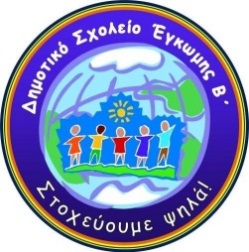 